            2023 momo家族 甄選活動報名表        編號：　　　　　　　　*為必填資料，若無填寫或提供附件資料即無法完成報名程序*姓名:　　　　　　　　　                 *性別：□ 男   □ 女 英文名字：　　　　　　　　　　          暱稱： *出生日期：      年      月      日      *年齡(實歲)：　　　歲      月　　*聯絡電話：*通訊地址：*聯絡E-MAIL：*身高：        公分　　　　　　 *體重：        公斤　　　　　血型：      型*最高學歷(請填寫校名及科系)：                 □畢業　 □在學　 □肄業　 □其它________________________________________________*語言能力：□台語　 □客語　 □英文　 □日文　 □其他_____________________________*專長：　　　　　　　　　　　　　　　　興趣：IG帳號：FB臉書帳號：YouTube帳號：*自我介紹及說明相關演藝經歷：*是否已有經紀公司：□ 是，經紀公司：____________________________	聯絡人：____________，電話：____________                                                                   □ 否*YouTube個人特色影音網址：*附件資料：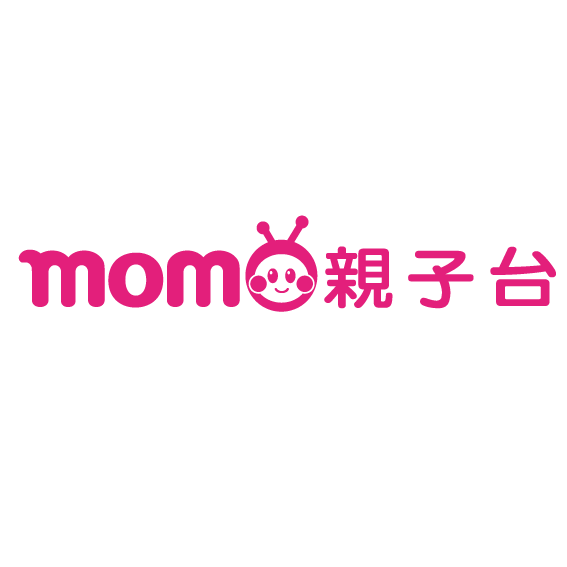 請附上半年內之臉部特寫、半身、全身照片各一張，照片需清晰、臉部不可有遮蔽物、請勿提供後製修圖照片，填寫完畢後請至甄選活動報名網頁填寫基本資料，並在活動網頁中上傳此份已填妥的報名表檔案。請再次確認您所填寫的資料內容，避免因資料錯誤而無法聯繫及未完成報名作業之情形發生。【個人資料保護法聲明】MOMO親子台《2023 momo家族哥哥姐姐甄選》活動蒐集、處理及利用個人資料告知事項：感謝您參加MOMO親子台(以下簡稱本台)所舉辦《2023 momo家族哥哥姐姐甄選》活動 (以下簡稱本活動)，以下依據《個人資料保護法(暨施行細則)》，向您告知本台蒐集、處理及利用個人資料之告知事項：a、 本台蒐集的個人資料包含識別個人姓名、通訊地址暨電話、行動電話、電子郵遞地址(Email)等相關資料等，將僅使用於本活動相關作業範圍內及蒐集目的之存續期間內合理使用，並遵守《個人資料保護法》之規定，妥善保護您的個人資訊。b、 當您報名參加本活動，即視為同意本台使用上述資料。若您無法提供，將視同放棄資格，請諒察。c、 依據《個人資料保護法》第三條之權利，您可來信至 MOMO親子台客服信箱：web-service@momokids.com.tw　與本台聯繫，將有專人為您處理。凡報名參加活動者，即視為同意MOMO親子台於電視頻道公開播送、網站、FACEBOOK、YouTube、其他社群網站、媒體、宣傳影片及其他相關事項，使用、刊載參加者FACEBOOK名稱、所分享之活動相關內容。MOMO親子台保留異動、解釋、取消本活動及增修本活動辦法之所有權利。如有增修將於活動網頁公告。關於本活動之【活動注意事項】及【個人資料保護法聲明】，請您務必詳盡閱讀，謝謝。★基於依據《個人資料保護法(暨施行細則)》，需同意使用您的個資，以參與本次甄選活動。□我已詳細閱讀並同意上述內容，同意將個人資料提供momo親子台甄選活動使用。照片黏貼／置放處（請直接將照片影像檔放置於下方空格）